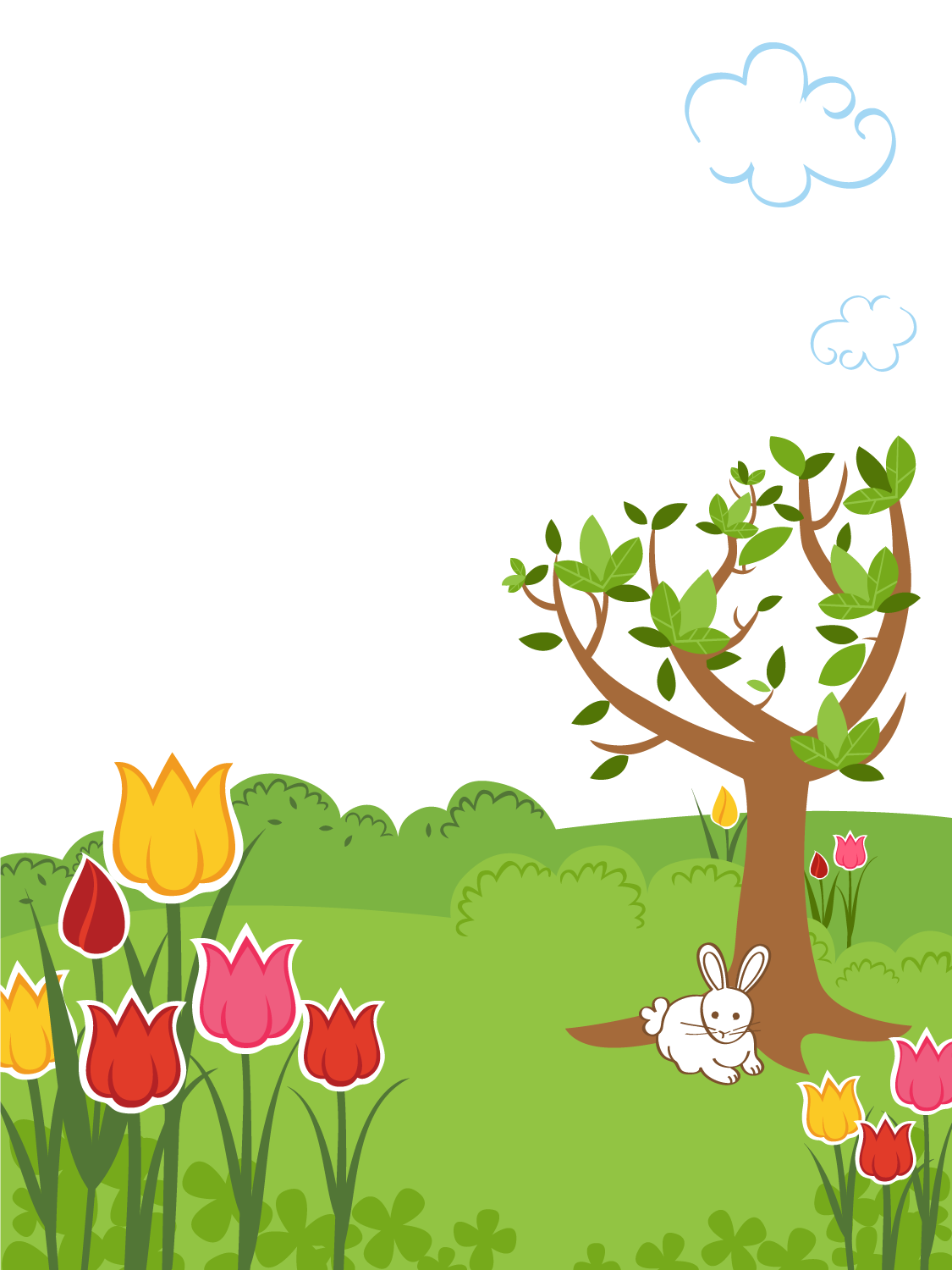 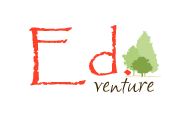 産休・育休・働くママの学習会開催します。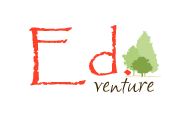 